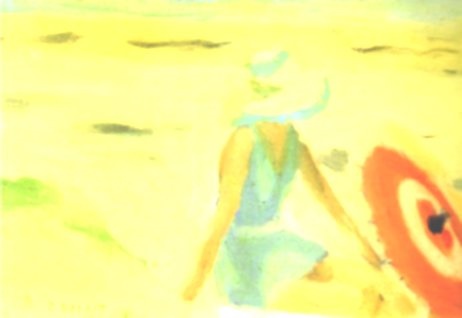 A book set in your favourite town or cityA forgotten classicA book you heard about onlineA funny bookFREE SQUAREA book by someone of a different ethnicity to youThe first book by a favourite authorA book with poemsA book of non-fiction